Wnioskodawca:Wnioskodawca:__________, dnia __________________________ r.__________, dnia __________________________ r.__________, dnia __________________________ r.__________, dnia __________________________ r.__________, dnia __________________________ r.__________, dnia __________________________ r.__________, dnia __________________________ r.miejscowość		datamiejscowość		datamiejscowość		datamiejscowość		dataimię i nazwisko / nazwa wnioskodawcyimię i nazwisko / nazwa wnioskodawcyimię i nazwisko / nazwa wnioskodawcyimię i nazwisko / nazwa wnioskodawcyimię i nazwisko / nazwa wnioskodawcyPotwierdzenie wpływu:Potwierdzenie wpływu:pieczęć wpływu do kancelarii z datą i podpisem pracownikapieczęć wpływu do kancelarii z datą i podpisem pracownikaadres (ulica z numerem posesji / miejscowość)adres (ulica z numerem posesji / miejscowość)adres (ulica z numerem posesji / miejscowość)adres (ulica z numerem posesji / miejscowość)adres (ulica z numerem posesji / miejscowość)Potwierdzenie wpływu:Potwierdzenie wpływu:pieczęć wpływu do kancelarii z datą i podpisem pracownikapieczęć wpływu do kancelarii z datą i podpisem pracownikaadres (kod pocztowy)adres (kod pocztowy)adres (miejscowość / poczta)adres (miejscowość / poczta)adres (miejscowość / poczta)Potwierdzenie wpływu:Potwierdzenie wpływu:pieczęć wpływu do kancelarii z datą i podpisem pracownikapieczęć wpływu do kancelarii z datą i podpisem pracownikapełnomocnik (imię i nazwisko)*pełnomocnik (imię i nazwisko)*pełnomocnik (imię i nazwisko)*pełnomocnik (imię i nazwisko)*pełnomocnik (imię i nazwisko)*Potwierdzenie wpływu:Potwierdzenie wpływu:wypełnia Burmistrz / Z-ca Burmistrza / Sekretarz / Kierownik Referatuwypełnia Burmistrz / Z-ca Burmistrza / Sekretarz / Kierownik Referatuadres (ulica z numerem posesji / miejscowość)*adres (ulica z numerem posesji / miejscowość)*adres (ulica z numerem posesji / miejscowość)*adres (ulica z numerem posesji / miejscowość)*adres (ulica z numerem posesji / miejscowość)*Dekretacja wniosku:Dekretacja wniosku:wypełnia Burmistrz / Z-ca Burmistrza / Sekretarz / Kierownik Referatuwypełnia Burmistrz / Z-ca Burmistrza / Sekretarz / Kierownik Referatuadres (kod pocztowy)*adres (kod pocztowy)*adres (kod pocztowy)*adres (miejscowość / poczta)*adres (miejscowość / poczta)*Dekretacja wniosku:Dekretacja wniosku:wypełnia Burmistrz / Z-ca Burmistrza / Sekretarz / Kierownik Referatuwypełnia Burmistrz / Z-ca Burmistrza / Sekretarz / Kierownik Referatu* pola niewymagane* pola niewymagane* pola niewymagane* pola niewymagane* pola niewymaganeOznaczenie sprawy (RI):Oznaczenie sprawy (RI):wypełnia pracownik merytoryczny (RI)wypełnia pracownik merytoryczny (RI)Burmistrz Kcyni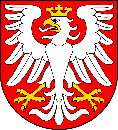 ul. Rynek 2389-240 KcyniaBurmistrz Kcyniul. Rynek 2389-240 KcyniaBurmistrz Kcyniul. Rynek 2389-240 KcyniaBurmistrz Kcyniul. Rynek 2389-240 KcyniaBurmistrz Kcyniul. Rynek 2389-240 KcyniaBurmistrz Kcyniul. Rynek 2389-240 KcyniaBurmistrz Kcyniul. Rynek 2389-240 KcyniaBurmistrz Kcyniul. Rynek 2389-240 KcyniaBurmistrz Kcyniul. Rynek 2389-240 KcyniaWniosek o umorzenie postępowania administracyjnegoWniosek o umorzenie postępowania administracyjnegoWniosek o umorzenie postępowania administracyjnegoWniosek o umorzenie postępowania administracyjnegoWniosek o umorzenie postępowania administracyjnegoWniosek o umorzenie postępowania administracyjnegoWniosek o umorzenie postępowania administracyjnegoWniosek o umorzenie postępowania administracyjnegoWniosek o umorzenie postępowania administracyjnegoNa podstawie art. 105 ustawy z dnia 14 czerwca 1960 r. kodeks postępowania administracyjnego (t.j.: Dz.U. z 2022 r. poz. 2000 ze zm. – dalej: kpa) wnoszę o umorzenie postępowania administracyjnego:Na podstawie art. 105 ustawy z dnia 14 czerwca 1960 r. kodeks postępowania administracyjnego (t.j.: Dz.U. z 2022 r. poz. 2000 ze zm. – dalej: kpa) wnoszę o umorzenie postępowania administracyjnego:Na podstawie art. 105 ustawy z dnia 14 czerwca 1960 r. kodeks postępowania administracyjnego (t.j.: Dz.U. z 2022 r. poz. 2000 ze zm. – dalej: kpa) wnoszę o umorzenie postępowania administracyjnego:Na podstawie art. 105 ustawy z dnia 14 czerwca 1960 r. kodeks postępowania administracyjnego (t.j.: Dz.U. z 2022 r. poz. 2000 ze zm. – dalej: kpa) wnoszę o umorzenie postępowania administracyjnego:Na podstawie art. 105 ustawy z dnia 14 czerwca 1960 r. kodeks postępowania administracyjnego (t.j.: Dz.U. z 2022 r. poz. 2000 ze zm. – dalej: kpa) wnoszę o umorzenie postępowania administracyjnego:Na podstawie art. 105 ustawy z dnia 14 czerwca 1960 r. kodeks postępowania administracyjnego (t.j.: Dz.U. z 2022 r. poz. 2000 ze zm. – dalej: kpa) wnoszę o umorzenie postępowania administracyjnego:Na podstawie art. 105 ustawy z dnia 14 czerwca 1960 r. kodeks postępowania administracyjnego (t.j.: Dz.U. z 2022 r. poz. 2000 ze zm. – dalej: kpa) wnoszę o umorzenie postępowania administracyjnego:Na podstawie art. 105 ustawy z dnia 14 czerwca 1960 r. kodeks postępowania administracyjnego (t.j.: Dz.U. z 2022 r. poz. 2000 ze zm. – dalej: kpa) wnoszę o umorzenie postępowania administracyjnego:Na podstawie art. 105 ustawy z dnia 14 czerwca 1960 r. kodeks postępowania administracyjnego (t.j.: Dz.U. z 2022 r. poz. 2000 ze zm. – dalej: kpa) wnoszę o umorzenie postępowania administracyjnego:prowadzonego na podstawie kodeksu postępowania administracyjnego – w przedmiocie:prowadzonego na podstawie kodeksu postępowania administracyjnego – w przedmiocie:prowadzonego na podstawie kodeksu postępowania administracyjnego – w przedmiocie:prowadzonego na podstawie kodeksu postępowania administracyjnego – w przedmiocie:prowadzonego na podstawie kodeksu postępowania administracyjnego – w przedmiocie:prowadzonego na podstawie kodeksu postępowania administracyjnego – w przedmiocie:prowadzonego na podstawie kodeksu postępowania administracyjnego – w przedmiocie:prowadzonego na podstawie kodeksu postępowania administracyjnego – w przedmiocie:prowadzonego na podstawie kodeksu postępowania administracyjnego – w przedmiocie:	wydania zaświadczenia o przeznaczeniu terenu w miejscowym planie zagospodarowania przestrzennego lub studium uwarunkowań i kierunków zagospodarowania przestrzennego Gminy Kcynia	wydania zaświadczenia o przeznaczeniu terenu w miejscowym planie zagospodarowania przestrzennego lub studium uwarunkowań i kierunków zagospodarowania przestrzennego Gminy Kcynia	wydania zaświadczenia o przeznaczeniu terenu w miejscowym planie zagospodarowania przestrzennego lub studium uwarunkowań i kierunków zagospodarowania przestrzennego Gminy Kcynia	wydania zaświadczenia o przeznaczeniu terenu w miejscowym planie zagospodarowania przestrzennego lub studium uwarunkowań i kierunków zagospodarowania przestrzennego Gminy Kcynia	wydania zaświadczenia o przeznaczeniu terenu w miejscowym planie zagospodarowania przestrzennego lub studium uwarunkowań i kierunków zagospodarowania przestrzennego Gminy Kcynia	wydania zaświadczenia o przeznaczeniu terenu w miejscowym planie zagospodarowania przestrzennego lub studium uwarunkowań i kierunków zagospodarowania przestrzennego Gminy Kcynia	wydania zaświadczenia o przeznaczeniu terenu w miejscowym planie zagospodarowania przestrzennego lub studium uwarunkowań i kierunków zagospodarowania przestrzennego Gminy Kcynia	wydania zaświadczenia o przeznaczeniu terenu w miejscowym planie zagospodarowania przestrzennego lub studium uwarunkowań i kierunków zagospodarowania przestrzennego Gminy Kcynia	wydania zaświadczenia o przeznaczeniu terenu w miejscowym planie zagospodarowania przestrzennego lub studium uwarunkowań i kierunków zagospodarowania przestrzennego Gminy Kcyniadla nieruchomości – numery ewidencyjne działek:dla nieruchomości – numery ewidencyjne działek:dla nieruchomości – numery ewidencyjne działek:dla nieruchomości – numery ewidencyjne działek:dla nieruchomości – numery ewidencyjne działek:położonej(nych) w miejscowości(ach) [obrębie(ach)]:położonej(nych) w miejscowości(ach) [obrębie(ach)]:położonej(nych) w miejscowości(ach) [obrębie(ach)]:prowadzonego na podstawie ustawy z dnia 27 marca 2003 r. o planowaniu i zagospodarowaniu przestrzennym (t.j.: Dz.U. z 2022 r. poz. 503 ze zm. – dalej: upzp) – w przedmiocie:prowadzonego na podstawie ustawy z dnia 27 marca 2003 r. o planowaniu i zagospodarowaniu przestrzennym (t.j.: Dz.U. z 2022 r. poz. 503 ze zm. – dalej: upzp) – w przedmiocie:prowadzonego na podstawie ustawy z dnia 27 marca 2003 r. o planowaniu i zagospodarowaniu przestrzennym (t.j.: Dz.U. z 2022 r. poz. 503 ze zm. – dalej: upzp) – w przedmiocie:prowadzonego na podstawie ustawy z dnia 27 marca 2003 r. o planowaniu i zagospodarowaniu przestrzennym (t.j.: Dz.U. z 2022 r. poz. 503 ze zm. – dalej: upzp) – w przedmiocie:prowadzonego na podstawie ustawy z dnia 27 marca 2003 r. o planowaniu i zagospodarowaniu przestrzennym (t.j.: Dz.U. z 2022 r. poz. 503 ze zm. – dalej: upzp) – w przedmiocie:prowadzonego na podstawie ustawy z dnia 27 marca 2003 r. o planowaniu i zagospodarowaniu przestrzennym (t.j.: Dz.U. z 2022 r. poz. 503 ze zm. – dalej: upzp) – w przedmiocie:prowadzonego na podstawie ustawy z dnia 27 marca 2003 r. o planowaniu i zagospodarowaniu przestrzennym (t.j.: Dz.U. z 2022 r. poz. 503 ze zm. – dalej: upzp) – w przedmiocie:prowadzonego na podstawie ustawy z dnia 27 marca 2003 r. o planowaniu i zagospodarowaniu przestrzennym (t.j.: Dz.U. z 2022 r. poz. 503 ze zm. – dalej: upzp) – w przedmiocie:prowadzonego na podstawie ustawy z dnia 27 marca 2003 r. o planowaniu i zagospodarowaniu przestrzennym (t.j.: Dz.U. z 2022 r. poz. 503 ze zm. – dalej: upzp) – w przedmiocie:	wydania / zmiany decyzji o warunkach zabudowy i zagospodarowaniu terenu / ustalenia lokalizacji inwestycji celu publicznego	wydania / zmiany decyzji o warunkach zabudowy i zagospodarowaniu terenu / ustalenia lokalizacji inwestycji celu publicznego	wydania / zmiany decyzji o warunkach zabudowy i zagospodarowaniu terenu / ustalenia lokalizacji inwestycji celu publicznego	wydania / zmiany decyzji o warunkach zabudowy i zagospodarowaniu terenu / ustalenia lokalizacji inwestycji celu publicznego	wydania / zmiany decyzji o warunkach zabudowy i zagospodarowaniu terenu / ustalenia lokalizacji inwestycji celu publicznego	wydania / zmiany decyzji o warunkach zabudowy i zagospodarowaniu terenu / ustalenia lokalizacji inwestycji celu publicznego	wydania / zmiany decyzji o warunkach zabudowy i zagospodarowaniu terenu / ustalenia lokalizacji inwestycji celu publicznego	wydania / zmiany decyzji o warunkach zabudowy i zagospodarowaniu terenu / ustalenia lokalizacji inwestycji celu publicznego	wydania / zmiany decyzji o warunkach zabudowy i zagospodarowaniu terenu / ustalenia lokalizacji inwestycji celu publicznegodla zmiany zagospodarowania terenu polegającej na:dla zmiany zagospodarowania terenu polegającej na:dla zmiany zagospodarowania terenu polegającej na:dla zmiany zagospodarowania terenu polegającej na:dla zmiany zagospodarowania terenu polegającej na:dla zmiany zagospodarowania terenu polegającej na:dla zmiany zagospodarowania terenu polegającej na:dla zmiany zagospodarowania terenu polegającej na:na terenie działki / działek nr:na terenie działki / działek nr:na terenie działki / działek nr:na terenie działki / działek nr:na terenie działki / działek nr:położonej / położonych w miejscowości (obręb):położonej / położonych w miejscowości (obręb):położonej / położonych w miejscowości (obręb):	wydania wypisu i wyrysu z: miejscowego planu zagospodarowania przestrzennego / ze studium uwarunkowań i kierunków zagospodarowania przestrzennego Gminy Kcynia	wydania wypisu i wyrysu z: miejscowego planu zagospodarowania przestrzennego / ze studium uwarunkowań i kierunków zagospodarowania przestrzennego Gminy Kcynia	wydania wypisu i wyrysu z: miejscowego planu zagospodarowania przestrzennego / ze studium uwarunkowań i kierunków zagospodarowania przestrzennego Gminy Kcynia	wydania wypisu i wyrysu z: miejscowego planu zagospodarowania przestrzennego / ze studium uwarunkowań i kierunków zagospodarowania przestrzennego Gminy Kcynia	wydania wypisu i wyrysu z: miejscowego planu zagospodarowania przestrzennego / ze studium uwarunkowań i kierunków zagospodarowania przestrzennego Gminy Kcynia	wydania wypisu i wyrysu z: miejscowego planu zagospodarowania przestrzennego / ze studium uwarunkowań i kierunków zagospodarowania przestrzennego Gminy Kcynia	wydania wypisu i wyrysu z: miejscowego planu zagospodarowania przestrzennego / ze studium uwarunkowań i kierunków zagospodarowania przestrzennego Gminy Kcynia	wydania wypisu i wyrysu z: miejscowego planu zagospodarowania przestrzennego / ze studium uwarunkowań i kierunków zagospodarowania przestrzennego Gminy Kcynia	wydania wypisu i wyrysu z: miejscowego planu zagospodarowania przestrzennego / ze studium uwarunkowań i kierunków zagospodarowania przestrzennego Gminy Kcyniadla następujących nieruchomości położonych w Gminie Kcynia:dla następujących nieruchomości położonych w Gminie Kcynia:dla następujących nieruchomości położonych w Gminie Kcynia:dla następujących nieruchomości położonych w Gminie Kcynia:dla następujących nieruchomości położonych w Gminie Kcynia:dla następujących nieruchomości położonych w Gminie Kcynia:dla następujących nieruchomości położonych w Gminie Kcynia:dla następujących nieruchomości położonych w Gminie Kcynia:adres(y):adres(y):adres(y):położonej(nych) na terenie działki(ek) nr:położonej(nych) na terenie działki(ek) nr:położonej(nych) na terenie działki(ek) nr:położonej(nych) na terenie działki(ek) nr:w miejscowości(ach) [obrębie(ach)]:	przeniesienia decyzji o warunkach zabudowy i zagospodarowania terenu / ustaleniu lokalizacji inwestycji celu publicznego na rzecz innej osoby	przeniesienia decyzji o warunkach zabudowy i zagospodarowania terenu / ustaleniu lokalizacji inwestycji celu publicznego na rzecz innej osoby	przeniesienia decyzji o warunkach zabudowy i zagospodarowania terenu / ustaleniu lokalizacji inwestycji celu publicznego na rzecz innej osoby	przeniesienia decyzji o warunkach zabudowy i zagospodarowania terenu / ustaleniu lokalizacji inwestycji celu publicznego na rzecz innej osoby	przeniesienia decyzji o warunkach zabudowy i zagospodarowania terenu / ustaleniu lokalizacji inwestycji celu publicznego na rzecz innej osoby	przeniesienia decyzji o warunkach zabudowy i zagospodarowania terenu / ustaleniu lokalizacji inwestycji celu publicznego na rzecz innej osoby	przeniesienia decyzji o warunkach zabudowy i zagospodarowania terenu / ustaleniu lokalizacji inwestycji celu publicznego na rzecz innej osoby	przeniesienia decyzji o warunkach zabudowy i zagospodarowania terenu / ustaleniu lokalizacji inwestycji celu publicznego na rzecz innej osoby	przeniesienia decyzji o warunkach zabudowy i zagospodarowania terenu / ustaleniu lokalizacji inwestycji celu publicznego na rzecz innej osobydecyzja nr:decyzja nr:decyzja nr:z dnia:z dnia:z dnia:z dnia:znak sprawy:dla inwestycji polegającej na:dla inwestycji polegającej na:dla inwestycji polegającej na:dla inwestycji polegającej na:dla inwestycji polegającej na:dla inwestycji polegającej na:dla inwestycji polegającej na:dla inwestycji polegającej na:zlokalizowanej na terenie działki / działek nr:zlokalizowanej na terenie działki / działek nr:zlokalizowanej na terenie działki / działek nr:zlokalizowanej na terenie działki / działek nr:zlokalizowanej na terenie działki / działek nr:położonej / położonych w miejscowości (obręb):położonej / położonych w miejscowości (obręb):położonej / położonych w miejscowości (obręb):	jednocześnie wnoszę o zwrot opłaty uiszczonej na etapie składania wniosku o wydanie wyżej wymienionej decyzji / zaświadczenia:  odbiór w kasie /  na rachunek bankowy nr:	jednocześnie wnoszę o zwrot opłaty uiszczonej na etapie składania wniosku o wydanie wyżej wymienionej decyzji / zaświadczenia:  odbiór w kasie /  na rachunek bankowy nr:	jednocześnie wnoszę o zwrot opłaty uiszczonej na etapie składania wniosku o wydanie wyżej wymienionej decyzji / zaświadczenia:  odbiór w kasie /  na rachunek bankowy nr:	jednocześnie wnoszę o zwrot opłaty uiszczonej na etapie składania wniosku o wydanie wyżej wymienionej decyzji / zaświadczenia:  odbiór w kasie /  na rachunek bankowy nr:	jednocześnie wnoszę o zwrot opłaty uiszczonej na etapie składania wniosku o wydanie wyżej wymienionej decyzji / zaświadczenia:  odbiór w kasie /  na rachunek bankowy nr:	jednocześnie wnoszę o zwrot opłaty uiszczonej na etapie składania wniosku o wydanie wyżej wymienionej decyzji / zaświadczenia:  odbiór w kasie /  na rachunek bankowy nr:Składam wniosek oraz potwierdzam zapoznanie się z informacją RODO – na odwrocie:Pouczenie: W razie stwierdzenia braków formalnych wniosku, organ I instancji wezwie wnioskodawcę w trybie art. 64 §2 kpa do uzupełnienia braków w terminie co najmniej 7 dni, pod rygorem pozostawienia wniosku bez rozpoznania.data oraz podpis wnioskodawcy / pełnomocnikaINFORMACJA O PRZETWARZANIU DANYCH OSOBOWYCH (RODO)Na podstawie Rozporządzenia Parlamentu Europejskiego i Rady (UE) 2016/679 z dnia 27 kwietnia 2016 r. w sprawie ochrony osób fizycznych w związku z przetwarzaniem danych osobowych i w sprawie swobodnego przepływu takich danych oraz uchylenia dyrektywy 95/46/WE (dalej: RODO), informujemy, że:Administrator:Administratorem Państwa danych osobowych jest Burmistrz Kcyni, zwany dalej: "Administratorem", z siedzibą w Kcyni, ul. Rynek 23, tel.: +48 52 589 37 20 wew. 4, e-mail: iod@kcynia.pl.Inspektor Ochrony Danych (IOD):Administrator powołał Inspektora Ochrony Danych. Może się Pan(i) z nim kontaktować we wszystkich sprawach związanych z przetwarzaniem Pani(a) danych osobowych oraz z wykonywaniem praw przysługujących na mocy RODO. Dane kontaktowe Inspektora Ochrony Danych:Adres pocztowy: Inspektor Ochrony Danych, ul. Rynek 23, 89-240 KcyniaAdres e-mail: iod@kcynia.pl.Dane kontaktowe IOD dostępne są także na stronie internetowej Gminy Kcynia – www.kcynia.pl – w zakładce: Kontakt > RODO.Informacja o wymogu podania danych i o ewentualnych konsekwencjach ich niepodania:Podanie przez Panią(a) danych osobowych jest wymogiem ustawowym. Podanie danych osobowych jest dobrowolne, jednakże konsekwencją  niepodania danych osobowych jest brak możliwości rozpatrzenia złożonego wniosku.     Cel przetwarzania danych osobowych oraz podstawa prawna przetwarzania:Pani(a) dane będą przetwarzane w celu wypełnienia obowiązku prawnego wynikającego z ustawy z dnia 27 marca 2003 r. o planowaniu i  zagospodarowaniu przestrzennym (t.j.: Dz.U. z 2022 r. poz. 503 ze zm.), oraz ustawy z dnia 14 czerwca 1960 r. Kodeks postępowania administracyjnego (t.j.: Dz.U. z 2022 r. poz. 2000 ze zm.), którym jest rozpatrzenie wniosków w sprawach: wydania decyzji o ustaleniu lokalizacji inwestycji celu publicznego lub decyzji o warunkach zabudowy, zmiany decyzji o ustaleniu lokalizacji inwestycji celu publicznego lub decyzji o warunkach zabudowy,  przeniesienia powyższych decyzji na rzecz innego podmiotu, wydania wypisu i wyrysu z miejscowego planu zagospodarowania przestrzennego lub studium uwarunkowań i kierunków zagospodarowania przestrzennego Gminy Kcynia,wydania zaświadczeń i informacji w zakresie planowania przestrzennego,innych, dotyczących postępowań prowadzonych w ww. sprawach. Informacja o odbiorcach danych:W związku z przetwarzaniem danych, w celu wskazanym powyżej, Pani(a) dane osobowe mogą być udostępniane: podmiotom upoważnionym na podstawie odpowiednich przepisów prawa; podmiotom, które przetwarzają Pani(a) dane osobowe w imieniu Administratora, na podstawie zawartej umowy powierzenia przetwarzania danych osobowych (tzw. podmioty przetwarzające).Informacja o zamiarze przekazania danych osobowych do państwa trzeciego lub organizacji międzynarodowej:Administrator nie ma zamiaru przekazywać Pani(a) danych osobowych do państwa trzeciego lub organizacji międzynarodowej.Informacja o okresie przechowywania danych:Pani(a) dane osobowe będą przechowywane przez okres niezbędny do realizacji ww. celów oraz zgodnie z rozporządzeniem Prezesa Rady Ministrów z dnia 18 stycznia 2011 r. w sprawie instrukcji kancelaryjnej, jednolitych rzeczowych wykazów akt oraz instrukcji w sprawie organizacji i zakresu działania archiwów zakładowych (t.p.: Dz.U. z 2011 r. nr 14 poz. 67 ze zm.).Informacja o przysługujących prawach:W związku z przetwarzaniem przez Administratora danych osobowychprzysługuje Pani(u):na podstawie art. 15 RODO: prawo dostępu do danych osobowych Pani(a) dotyczących;na podstawie art. 16 RODO: prawo do sprostowania Pani(a) danych osobowych;na podstawie art. 18 RODO: prawo żądania od administratora ograniczenia przetwarzania danych osobowych z zastrzeżeniem przypadków, o których mowa w art. 18 ust. 2 RODO;prawo do wniesienia skargi do Prezesa Urzędu Ochrony Danych Osobowych, gdy uzna Pan(i), że przetwarzanie danych osobowych Pani(a) dotyczących narusza przepisy RODO;nie przysługuje Pani(u):w związku z art. 17 ust. 3 lit. b, d lub e RODO prawo do usunięcia danych osobowych;prawo do przenoszenia danych osobowych, o którym mowa w art. 20 RODO;na podstawie art. 21 RODO: prawo sprzeciwu, wobec przetwarzania danych osobowych, gdyż podstawą prawną przetwarzania Pani(a)  danych osobowych jest art. 6 ust. 1 lit. c RODO.Dodatkowo informujemy, iż wszystkie informacje dotyczące przetwarzania Państwa danych osobowych przez Gminę Kcynia znajdują się na stronie internetowej: http://mst-kcynia.rbip.mojregion.info/informacja-o-przetwarzaniu-danych-osobowych/, a także na stanowisku ds. planowania przestrzennego.